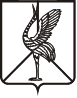 Администрация городского поселения «Борзинское»ПОСТАНОВЛЕНИЕ«   22   » сентября  2023 года                                                                                            №_789___г. Борзя«Об определении управляющей организации для обслуживания многоквартирным домом, расположенными на территории городского поселения «Борзинское» муниципального района «Борзинский район» Забайкальского края, в отношении которых собственниками помещений не выбран способ управления (обслуживания) такими домами в порядке, установленном Жилищным кодексом Российской Федерации, или выбранный способ управления не реализован, не определена управляющая организация»В соответствии с ч. 17 ст. 161 Жилищного кодекса Российской Федерации, Федеральным законом от  06 октября 2003 года №131-Ф3 «Об общих принципах организации местного самоуправления в Российской Федерации»,  Постановлением Правительства Российской Федерации от 21.12.2018 года №1616 «Об утверждении Правил определения управляющей организации для управления многоквартирным домом, в отношении   которого собственниками  помещений в  многоквартирном доме не выбран способ управления таким  домом или выбранный способ управления не реализован, не определена управляющая организация, и о внесении изменений в некоторые акты Правительства Российской Федерации», постановлением Правительства Российской Федерации от 03 апреля 2013 года №290 «О минимальном перечне услуг и работ, необходимых для  обеспечения надлежащего содержания общего имущества в многоквартирном доме, и порядке их оказания и выполнения», Решением Совета городского поселения «Борзинское» от 17 июля 2020 года № 265 «Об утверждении размера платы за содержание и текущий ремонт аварийных многоквартирных домов», Решением Совета городского поселения «Борзинское» от 20 апреля  2023 года №31  «Об утверждении размера платы за содержание и текущий ремонт многоквартирных домов с коэффициентом благоустройства - К 1,0», постановлением администрации городского поселения «Борзинское» от 30 марта 2020 года №194 «Об утверждении перечня управляющих организаций для управления многоквартирными домами, расположенными на территории городского поселения «Борзинское» муниципального района «Борзинский район» Забайкальского края, в отношении которых собственниками помещений не выбран способ управления таким домом или выбранный способ управления не реализован, не определена управляющая организация», статьями 37, 38 Устава городского поселения «Борзинское», администрация городского поселения «Борзинское», п о с т а н о в л я е т:Определить Общество с ограниченной ответственностью «Управляющая компания «Ритм-Борзя» (ООО «УК «Ритм-Борзя»)  управляющей организацией  для обслуживания  многоквартирными домами, расположенными на территории городского поселения «Борзинское» муниципального района «Борзинский район» Забайкальского  края, в отношении которых собственниками  помещений не выбран способ  управления  такими домами  в порядке, установленном Жилищном кодексом Российской Федерации, или выбранный способ управления не реализован, не определена управляющая организация, согласно Приложению №1  настоящего постановления.Установить, что ООО «УК «Ритм-Борзя» осуществляет выполнение работ и услуг по  обслуживанию многоквартирными  домами, указанными в приложении  №1 к настоящему постановлению,  начиная с 14 сентября 2023 года до момента выбора  собственниками  помещений в многоквартирном доме способа управления многоквартирным  домом или до заключения  договора обслуживания  многоквартирным домом с управляющей организацией, определенной собственниками помещений в многоквартирном доме или по результатам открытого конкурса, проводимого администрацией городского поселения «Борзинское», но не более одного года.Утвердить на период обслуживания  многоквартирными домами, указанными в приложении №1  к настоящему постановлению  перечень работ и (или) услуг  по обслуживанию  многоквартирными домами, услуг и работ по содержанию и ремонту общего имущества в многоквартирных домах, а также размер платы за содержание жилого помещения, согласно решения  совета от                20 апреля 2023 года «Об утверждении  размера платы за содержание и текущий ремонт многоквартирных домов с коэффициентом благоустройства – К 1,0» (приложение №2 к настоящему постановлению).В течение одного рабочего дня со дня принятия настоящего постановления разместить его в государственной информационной системе жилищно-коммунального хозяйства;В течение одного рабочего дня со дня принятия настоящего постановления направить его в ООО «УК «Ритм-Борзя» и в Государственную инспекцию Забайкальского края;В течение 5 рабочих дней со дня принятия настоящего постановления разместить его на информационных стендах или на входных группах многоквартирных домов, указанных в Приложении №1 к настоящему постановлениюНастоящее постановление вступает в силу на следующий день после дня его официального опубликования в периодическом печатном издании газете «Борзя-Вести» и обнародования на специально оборудованном стенде в фойе 1 этажа административного здания администрации городского поселения «Борзинское» по адресу: Забайкальский край, г. Борзя Савватеевская, 23 .Настоящее постановление подлежит размещению на сайте городского поселения «Борзинское» в информационно - телекоммуникационной сети «Интернет» (www.борзя-адм. рф)Глава городского поселения «Борзинское»	                   В. Я. НехамкинПРИЛОЖЕНИЕ: №1.                                                                                                                                                                              Постановления о назначении                                                                                                                                                                              управляющей компании для                                                                                                                                                                              обслуживания многоквартирного                                                                                                                                                                             дома.	Перечень многоквартирных домов Приложение №2К Постановлению об утверждении управляющей организации для обеспечения технического содержания  многоквартирным домом расположенным на территории городского поселения «Борзинское»п е р е ч Е н Ьобязательных работ и услуг по содержанию общего имущества собственников помещений в многоквартирном домеАдрес многоквартирного домаГод постройкиЭтажностьЭтажностьКол-во квартирКол-во квартирПлощадь жилых помещенийПлощадь жилых помещенийПлощадь       нежилых помещенийПлощадь       нежилых помещенийПлощадь помещений общего пользованияПлощадь помещений общего пользованияВиды благоустройстваСерия, тип постройкиСерия, тип постройкиСерия, тип постройкиКадастровый номер Площадь земельного участка, входящего в состав общего имущества собственников помещений в многоквартирном домеПлощадь земельного участка, входящего в состав общего имущества собственников помещений в многоквартирном домеПлощадь земельного участка, входящего в состав общего имущества собственников помещений в многоквартирном домеРазмер платы за содержание и ремонт жилого помещения, руб./кв.мОбщая площадь жилых и нежилых помещенийАдрес многоквартирного домаГод постройкиЭтажностьЭтажностьКол-во квартирКол-во квартирПлощадь жилых помещенийПлощадь жилых помещенийПлощадь       нежилых помещенийПлощадь       нежилых помещенийПлощадь помещений общего пользованияПлощадь помещений общего пользованияВиды благоустройстваСерия, тип постройкиСерия, тип постройкиСерия, тип постройкиКадастровый номер Площадь земельного участка, входящего в состав общего имущества собственников помещений в многоквартирном домеПлощадь земельного участка, входящего в состав общего имущества собственников помещений в многоквартирном домеПлощадь земельного участка, входящего в состав общего имущества собственников помещений в многоквартирном домеСтоимостьЗаявки на лотОбщая площадь жилых и нежилых помещений12344556677889101010111212121314№1Ул. Чайковского,                     д.5                                   
1963221616688.90688.9000Теплоснабжение, водоснабжение, водоотведение электроснабжение ,,,75:04:160328:9023062306230616,81
715.48№2Дзержинского  д.719662288364,4364,400364,4364,4Теплоснабжение, водоснабжение, водоотведение электроснабжение75:04:160115:6475:04:160115:6475:04:160115:6475:04:160115:641773,81773,816,8543,7№3Ул.Чехова  д.51961196122161600Теплоснабжение, водоснабжение, водоотведение электроснабжение75:04:160329:3675:04:160329:3675:04:160329:3675:04:160329:36282,7№3Ул.Чехова  д.51961196122161600Теплоснабжение, водоснабжение, водоотведение электроснабжение75:04:160329:3675:04:160329:3675:04:160329:3675:04:160329:3616,8282,7 № 4Ул Чехова 5 а19611961221616166,4166,400109,2Теплоснабжение, водоснабжение, водоотведение электроснабжение75:04:160329:26075:04:160329:26075:04:160329:26075:04:160329:260275,6 № 4Ул Чехова 5 а19611961221616166,4166,400109,2Теплоснабжение, водоснабжение, водоотведение электроснабжение75:04:160329:26075:04:160329:26075:04:160329:26075:04:160329:26016,8275,6№5Ул .Нагорная д.№12197519755516162679,82679,800Теплоснабжение, водоснабжение, водоотведение электроснабжение75:04:160334:17875:04:160334:17875:04:160334:17875:04:160334:178772.4772,4№5Ул .Нагорная д.№12197519755516162679,82679,800Теплоснабжение, водоснабжение, водоотведение электроснабжение75:04:160334:17875:04:160334:17875:04:160334:17875:04:160334:178772.416,8772,4№6Ул. Гурьева 79кварталд.№1619771977221616781,9781,900Теплоснабжение, водоснабжение, водоотведение электроснабжение75:04:160334:38275:04:160334:38275:04:160334:38275:04:160334:38216,81977№6Ул. Гурьева 79кварталд.№1619771977221616781,9781,900Теплоснабжение, водоснабжение, водоотведение электроснабжение75:04:160334:38275:04:160334:38275:04:160334:38275:04:160334:3821977№п/пНаименование работСтоимость 1 кв. мПериодичность работ1234Работы, необходимые для надлежащего содержания несущих конструкций (фундаментов, стен, колонн, перекрытий и покрытий, балок, лестниц, несущих элементов крыш) и не несущих конструкций (перегородок, внутренней отделки, полов) МКД5,52IРаботы, необходимые для надлежащего содержания несущих конструкций (фундаментов, стен, колонн, перекрытий и покрытий, балок, лестниц, несущих элементов крыш) и не несущих конструкций 1,421.1.Работы, выполняемые в отношении всех видов несущих конструкций (фундаментов, стен, колонн, перекрытий и покрытий, балок, лестниц, несущих элементов крыш):0,60проверка  технического состояния видимых частей конструкций:0,601.1.1Общий осмотр конструктивных элементов здания, выполняемых в целях надлежащего содержания (фундаментов, стен, колонн, перекрытий и покрытий, балок, лестниц, несущих элементов крыш, фасадов помещений, относящихся к общему имуществу) в МКД. При выявлении незначительных повреждений и нарушений- восстановление их к работоспособности0,602 раза в год1.2Работы,  выполняемые в отношении всех видов не несущих конструкций (перегородок, внутренней отделки, полов):0,811.2.1Общий осмотр конструктивных элементов здания, выполняемый в целях надлежащего содержания перегородок (внутренней отделки, полов помещений, относящихся к общему имуществу МКД). При выявлении незначительных повреждений и нарушений- восстановление их к работоспособности0,812.Работы, выполняемые в зданиях с подвалами:0,992.1Проверка состояния помещений подвалов, входов в подвалы, принятие мер, исключающие подтопление, захламление, загрязнение и загромождение  таких помещений, а также мер, обеспечивающих их вентиляцию в соответствии с проектными требованиями0,162.2Контроль за состоянием дверей подвалов, запорных устройств на них. Устранение выявленных неисправностей0,823.Работы, выполняемые в целях надлежащего содержания крыш МКД1,803.1Проверка кровли на отсутствие протечек0,593.2Выявление деформации и повреждений несущих кровельных конструкций, антисептической и противопожарной защиты деревянных конструкций, крепление элементов несущих конструкций крыши, водоотводящих устройств и оборудования, слуховых окон, выходов на крыши, ходовых досок. При выявлении нарушений, приводящих к протечкам-незамедлительное их устранение0,603.3Очистка кровли от снега и скалывание сосулек 0,60По мере необходимости4Работы, выполняемые в целях надлежащего содержания оконных и дверных заполнений помещений, относящихся к общему имуществу МКД:1,314.1Проверка целостности оконных и дверных заполнений, плотности притворов, механической прочности и работоспособности фурнитуры элементов оконных и дверных заполнений в помещениях, относящихся к общему имуществу в МКД. При выявлении повреждений и нарушений- восстановление их работоспособности.0,60По мере перехода к эксплуатации дома в осенне-зимний период4.2Замена разбитых стекол и дверей в помещениях общего пользования 0,38в летнее время - трое суток, при выявлении нарушений в отопительный период- незамедлительный ремонт4.3Ремонт и укрепление входных дверей0,16По мере перехода к эксплуатации дома в осенне-зимний период4.4Проверка состояния и ремонт продухов в цоколях здания0,16По мере перехода к эксплуатации дома в осенне-зимний периодРаботы, необходимые для надлежащего содержания оборудования и систем инженерно-технического обеспечения, входящих в состав общего имущества МКД3,495.Работы, выполняемые в целях надлежащего содержания систем вентиляции МКД:0,385.1Проведение технических осмотров и устранение неисправностей в системе вентиляции (устранение не плотностей в вентиляционных каналах и шахтах, устранение засоров в каналах)0,386.Общие работы, выполняемые для надлежащего содержания систем водоснабжения (холодного и горячего), отопления и водоотведения в МКД:0,826.1Общий осмотр технического состояния системы водоснабжения (холодного и горячего), отопления и водоотведения в МКД (проверка исправности, работоспособности, регулировка и техническое обслуживание запорной арматуры, контрольно-измерительных приборов, автоматических регуляторов и устройств, элементов, скрытых от постоянного наблюдения (разводящих трубопроводов и оборудования в подвалах); восстановление работоспособности (ремонт) оборудования и отопительных приборов, водозаборных приборов (смесителей, кранов и т.п), относящихся к общему имуществу в МКД; контроль состояния и незамедлительное восстановление герметичности участков трубопроводов и соединительных элементов в случае их разгерметизации; контроль состояния и восстановление исправности элементов внутренней канализации, канализационных вытяжек; контроль состояния и замена неисправных контрольно-измерительных приборов (манометров, термометров и т.п.); промывка систем водоснабжения для удаления накипно-коррозионных отложений) 0,827Работы, выполняемые в целях надлежащего содержания систем теплоснабжения (отопление и горячее водоснабжение) в МКД:1,217.1Испытания на прочность и плотность (гидравлические испытания) узлов ввода и систем отопления и горячего водоснабжения, промывка и регулировка систем отопления, удаление воздуха из систем отопления0,60По мере перехода к эксплуатации дома в осенне-зимний период7.2Осмотр системы центрального отопления и горячего водоснабжения0,60По мере перехода к эксплуатации дома в осенне-зимний период8.Работы, выполняемые в целях надлежащего содержания электрооборудования, радио- и телекоммуникационного оборудования в МКД:1,078.1Проверка заземления оболочки электрокабеля0,438.2Замеры сопротивления изоляции проводов, трубопроводов и восстановление цепей заземления по результатам проверки0,438.3Техническое обслуживание и ремонт силовых и осветительных установок, элементов внутридомовых электросетей, очистка клемм и соединений в групповых щитках и распределительных шкафах, наладка электрооборудования0,21Работы и услуги по содержанию иного общего имущества в МКД4,969.Работы по содержанию помещений, входящих в состав общего имущества в МКД:1,549.1Влажная протирка перил , лестниц, шкафов для электросчетчиков слаботочных устройств, почтовых ящиков, дверных коробок, полотен дверей, доводчиков, дверных ручек0,099.2Влажная протирка подоконников0,129.3Мытье окон0,149.4Проведение дератизации и дезинсекции помещений, входящих в состав общего имущества в МКД0,099.5Влажное подметание лестничных площадок и маршей нижних трех этажей0,949.6Мытье лестничных площадок и маршей нижних трех этажей 0,099.7Обметание пыли с потолков0,0710.Работы по содержанию земельного участка, на котором расположен многоквартирный дом, с элементами озеленения и благоустройство, иными объектами, предназначенными для обслуживания и обслуживания этого МКД (далее- придомовая территория), в холодный период года:1,0610.1Очистка придомовой территории от снега наносного происхождения (или подметание такой территории, свободной от снежного покрова)0,2910.2Очистка от мусора урн, установленных возле входа в подъезд, и их промывка0,2710.3Уборка крыльца, площадки перед входом в подъезд и детской площадки0,2510.4Подметание свежевыпавшего снега толщиной до 2 см0,2511Работы по содержанию придомовой территории в теплый период года:0,6911.1Подметание и уборка придомовой территории0,1911.2Очистка от мусора и промывка урн, установленных возле входа в подъезд0,1711.3Уборка крыльца, площадки перед входом в подъезд и детской площадки0,1511.4Подметание территории в дни без осадков и в дни с осадками до 2 см0,1912.Текущий ремонт (побелка, покраска стен, потолков, полов)1,2913.Обеспечение устранения аварий в соответствии с установленными предельными сроками на внутридомовых инженерных системах в МКД, выполнение заявок населения.0,38Итого16,81